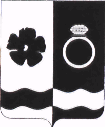 Совет Приволжского муниципального районаР Е Ш Е Н И Еот 25.11.2021                                                          № 67О принятии к осуществлению части полномочий поселений На основании решения Совета Плесского городского поселения                     от 25.10.2021 № 22,  решения Совета Рождественского сельского поселения      от 19.11.2021 № 26, решения Совета Новского сельского поселения                       от 23.11.2021 № 33, руководствуясь частью 4 статьи 15 Федерального закона        от 06.10.2003 № 131-ФЗ «Об общих принципах организации местного самоуправления в РФ»  и частью 3 статьи 5 Устава Приволжского муниципального района, Совет Приволжского муниципального районаРЕШИЛ:1. Принять на 2022 год к осуществлению Приволжским муниципальным районом части полномочий по решению вопросов местного значения:1.1. от Плесского городского поселения:- полномочия по определению поставщиков 
(подрядчиков, исполнителей) для муниципальных нужд Плесского городского поселения- осуществление контроля в сфере закупок товаров, работ, услуг;1.2. от Рождественского сельского поселения:-формирования и исполнения бюджета Рождественского сельского поселения;1.3. от Новского сельского поселения:- формирования и исполнения бюджета Новского сельского поселения.2. Право на заключение соглашения между поселениями, указанными в пункте 1 настоящего решения, и Приволжским муниципальным районом на 2022 год остается за Главой Приволжского муниципального района.3. Настоящее Решение вступает в силу с 01 января 2022 года и подлежит официальному опубликованию в информационном бюллетене «Вестник Совета и администрации Приволжского муниципального района».Председатель Совета Приволжскогомуниципального района                                                                 С.И. ЛесныхГлава Приволжского муниципального района 		          		                    И.В. Мельникова